Klasa 4, nauczyciel: Dagmara JanickaForma lekcji: Praca zdalna z wykorzystaniem Internetu.Data: 07.04.2020Temat: Dlaczego warto dbać o swoją kondycje fizyczną?WprowadzenieW zdrowym ciele zdrowy duch – to stare powiedzenie nabiera w obecnej dobie coraz większego znaczenia. Ci z nas którzy systematycznie ćwiczą są: Zdrowsi, odporniejsi na stres i chorobyMają optymistyczne usposobienieDłużej żyją i mają z tego życia więcej radościWięcej informacji znajdziecie pod załączonym linkiem.https://prezi.com/jspbywn2o_bh/dlaczego-warto-dbac-o-swoja-kondycje-fizyczna/Data: 08.04. 2020Temat: Ćwiczenia wzmacniające kręgosłup.WprowadzenieKręgosłup to stabilizator i amortyzator naszego organizmu. Jest on narażony na wiele urazów dlatego bardzo ważne aby o niego zadbać wykonując odpowiednie ćwiczenia. Znajdziecie je pod załączonym linkiemhttps://www.youtube.com/watch?v=i9ECpVBbcZ8ZDROWYCH I SPOKOJNYCH ŚWIĄT WIELKANOCNYCH 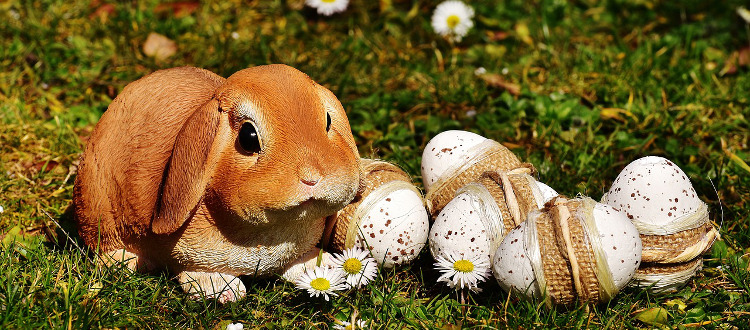 